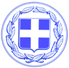 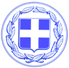                       Κως, 10 Ιανουαρίου 2017ΔΕΛΤΙΟ ΤΥΠΟΥΗ Πρόεδρος του ΔΗΡΑΣ κ. Παντελίκιζη, έκανε την ακόλουθη δήλωση:‘’ Τα ευρήματα της έκθεσης του ορκωτού λογιστή για το ΔΗΡΑΣ, αποτελούν κόλαφο για την προηγούμενη δημοτική αρχή.Αποκαλύπτεται, για μία ακόμα φορά, ένα μοντέλο διοίκησης που δεν έδειχνε τον παραμικρό σεβασμό στα χρήματα του πολίτη.Ο ΔΗΡΑΣ της περιόδου 2011-2014 αποτελεί παράδειγμα προς αποφυγή, πρότυπο αδιαφάνειας και κακοδιαχείρισης με περιπτώσεις και κρούσματα εξωταμειακής διαχείρισης.Όλοι αυτοί έχουν το θράσος και παριστάνουν τους τιμητές, λέγοντας ψέματα με την ίδια ευκολία που αναπνέουν. Έχουν το θράσος να απαξιώνουν εκθέσεις ορκωτών λογιστών που στηρίζονται σε τεκμηριωμένα στοιχεία.Το πόρισμα του ορκωτού λογιστή για το ΔΗΡΑΣ θα έρθει στο δημοτικό συμβούλιο για να ενημερωθούν οι πολίτες της Κω για τα ‘’έργα και τις ημέρες’’ του Οράματος.Η συνέχεια όμως θα δοθεί στη Δικαιοσύνη αφού είμαστε αποφασισμένοι να αναζητήσουμε τις ποινικές και αστικές ευθύνες που αναδεικνύει το πόρισμα.Επί της ουσίας τώρα.Ο ΔΗΡΑΣ της περιόδου του Οράματος-Εφιάλτη είχε δαπάνες μισθοδοσίας 312.000 ευρώ.Σήμερα οι δαπάνες μισθοδοσίας του ΔΗΡΑΣ είναι 153.000 ευρώ το χρόνο. Μειώθηκαν δηλαδή κατά 159.000 ευρώ.Γιατί αυτός είναι ο δρόμος που θα ακολουθήσει ο ΔΗΡΑΣ. Οι εποχές που δίνονταν 500.000 ευρώ σε ένα μέσο με μηδενικά διαφημιστικά έσοδα, τελείωσαν.Επιτέλους, σεβασμός στα χρήματα του δημότη της Κω.Σε λιγότερο από 12 μήνες καταφέραμε να έχουμε περισσότερα διαφημιστικά έσοδα σε σύγκριση με το παρελθόν. Αυτός είναι ο δρόμος που πρέπει να ακολουθήσει ο ΔΗΡΑΣ για να είναι οικονομικά αυτοδύναμος και να μην επιβαρύνει το δημότη της Κω.Τα χρέη στα οποία αναφέρεται η ανακοίνωση του Οράματος είναι χρέη της δικής τους διοίκησης και διαχείρισης και αυτό αποδεικνύεται με στοιχεία. Γιατί έδιναν την παχυλή επιχορήγηση στο ΔΗΡΑΣ αλλά….ξεχνούσαν να καλύψουν τις υποχρεώσεις του σταθμού.Η προηγούμενη διοίκηση του Οράματος στο ΔΗΡΑΣ, μέσα σε 3,5 χρόνια, συνεδρίασε μόλις 3 φορές και έκανε μία μόνο ανάρτηση στη Διαύγεια. Γιατί κάποιοι έγραφαν προφανώς τους κανόνες της χρηστής διοίκησης στα παλαιότερα των υποδημάτων τους.Η σημερινή διοίκηση μέσα σε 2,5 χρόνια πραγματοποίησε 25 συνεδριάσεις και έγιναν 73 αναρτήσεις στη Διαύγεια.Ο ΔΗΡΑΣ άλλαξε και θα συνεχίζει να αλλάζει.Κάποιοι όμως παραμένουν αδιόρθωτοι παρά το γεγονός ότι οι πολίτες τους αποδοκίμασαν με ηχηρό τρόπο.Δεν θα μείνει καμία σκιά, δεν θα επικρατήσει η ατιμωρησία.Αυτοί που δεν σεβάστηκαν τα χρήματα των δημοτών στο ΔΗΡΑΣ, θα αναλάβουν τις ευθύνες τους.Γραφείο Τύπου Δήμου Κω